September 14, 2021Devin McDougall	Senior Attorney	 Earthjustice	 1617 John F. Kennedy Blvd., Suite 1130	 Philadelphia, PA 19103	 dmcdougall@earthjustice.org  	 mARK sZYBISTSenior Attorney & AdvocateNatural Resources Defense Council 1152 15th Street NW, Suite 300 Washington, DC 20005mszybist@nrdc.org	RE:	Policy Proceeding—Utilization of Storage Resources 		as Electric Distribution Assets Additional Questions		Docket No.  M-2020-3022877	Request for Extension of Time to File Comments to November 26, 2021 	On August 12, 2021, the Pennsylvania Public Utility Commission (PUC) issued a Secretarial Letter at the above referenced docket (August 12 Secretarial Letter).  The August 12 Secretarial Letter sought responses to directed questions and established a thirty (30) day response period that began upon the August 12 Secretarial Letter being published in the Pennsylvania Bulletin (Pa.B.).  The August 12 Secretarial Letter was published in the August 28, 2021 Pa.B. and thereby any responses were due no later than September 27, 2021.   	On September 1, 2021, pursuant to Section 1.15 and 5.103 of Chapter 52 of the Pennsylvania Code (52 Pa. Code § 1.15 and § 5.103), the Clean Air Council, Philadelphia Solar Energy Association, POWER Interfaith, the Union of Concerned Scientists, and the Natural Resources Defense Council (Movants) filed a Motion of Extension requesting the Commission extend the response deadline by sixty (60) days until November 26, 2021.  The Movants noted that the September 27, 2021 deadline is one day before the inaugural meeting of the Pennsylvania Energy Storage Consortium, which the Movants intend to participate in, and the Movants believe the consortium will generate technical data and other valuable information that the Movants will need time to review and to incorporate into their comments in response to the August 12 Secretarial Letter.  As of the date of this letter, no objections to the Motion of Extension have been filed.	The Commission finds the Movants’ reasoning for the extension request compelling and hereby grants their Motion for Extension.  However, the requested deadline date of November 26, 2021 is a state holiday and the PUC offices will be closed, so we shall extend the deadline for responses to the directed questions in the August 12 Secretarial Letter to November 29, 2021.  Any questions on this matter may be directed to David Edinger in the Bureau of Technical Utility Services at dedinger@pa.gov.  							Sincerely,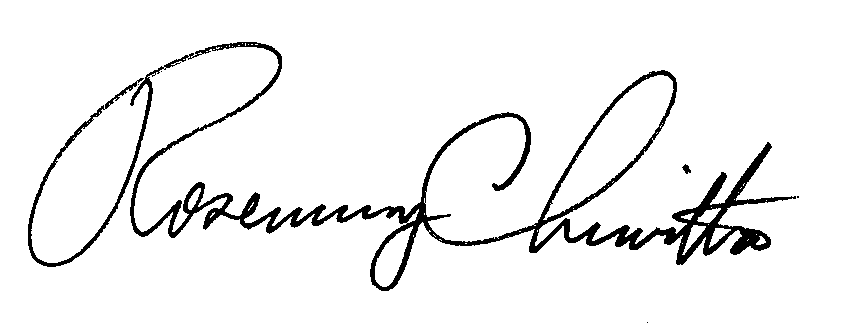 							Rosemary Chiavetta 							Secretarycc:	David Edinger (via email) dedinger@pa.gov Aspassia V. Staevska (via email) astaevska@pa.govJoe Cardinale (via email) jcardinale@pa.gov All Parties of Record  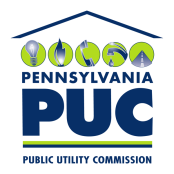  PUBLIC UTILITY COMMISSION400 NORTH STREETHARRISBURG, PA 17105-3265IN REPLY PLEASE REFER TO OUR FILEM-2020-3022877